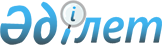 Об объявлении чрезвычайной ситуации природного характера местного масштабаРешение акима Сандыктауского района Акмолинской области от 3 мая 2017 года № 1. Зарегистрировано Департаментом юстиции Акмолинской области 5 мая 2017 года № 5945      Примечание РЦПИ.

      В тексте документа сохранена пунктуация и орфография оригинала.

      В соответствии с Законом Республики Казахстан "О гражданской защите" от 11 апреля 2014 года, Законом Республики Казахстан "О местном государственном управлении и самоуправлении в Республике Казахстан" от 23 января 2001 года, постановлением Правительства Республики Казахстан от 02 июля 2014 года № 756 "Об установлении классификации чрезвычайных ситуаций природного и техногенного характера", протоколом внеочередного оперативного заседания районной комиссии по предупреждению и ликвидации чрезвычайных ситуаций от 16 апреля 2017 года № 10, аким Сандыктауского района РЕШИЛ:

      1. Объявить на территории Сандыктауского района Акмолинской области чрезвычайную ситуацию природного характера местного масштаба.

      2. Руководителем ликвидации чрезвычайной ситуации назначить заместителя акима Сандыктауского района Акмолинской области Омарова К.С. и поручить провести соответствующие мероприятия, вытекающие из данного решения.

      3. Контроль за исполнением данного решения возложить на заместителя акима района Омарова К.С.

      4. Действие настоящего решения распространяется на правоотношения, возникшие с 16 апреля 2017 года.

      5. Настоящее решение вступает в силу со дня государственной регистрации в Департаменте юстиции Акмолинской области и вводится в действие со дня официального опубликования.


					© 2012. РГП на ПХВ «Институт законодательства и правовой информации Республики Казахстан» Министерства юстиции Республики Казахстан
				
      Аким Сандыктауского
района

А.Исмагамбетов
